ROYAL AGRICULTURAL UNIVERSITY – STUDENT/GRADUATE JOB VACANCYTo enable placements/vacancies to be advertised correctly please complete the following:ROYAL AGRICULTURAL UNIVERSITY – STUDENT/GRADUATE JOB VACANCYTo enable placements/vacancies to be advertised correctly please complete the following: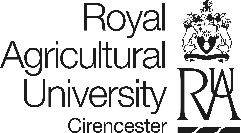 Name of Employer:HAP RecruitmentHAP RecruitmentVacancy Type:  Part-timePart-timeFull-time/Part time :Casual hours/weekend work.Casual hours/weekend work.Start date:  Dependant on events candidates wish to work.Dependant on events candidates wish to work.Background:  HAP Recruitment is an event and promotional staffing agency that provide temporary staff for major music festivals, sporting events, club nights and boutique events throughout the UK.We will be staffing a range of different festivals this year, including: Bestival, Camp Bestival, Cheltenham Jazz Festival, Let’s Rock – Bristol and Exeter, V Festival, Reading Festival and many more! Please head to https://haprecruitment.com to see a full list of our festival and events for the summer.HAP Recruitment is an event and promotional staffing agency that provide temporary staff for major music festivals, sporting events, club nights and boutique events throughout the UK.We will be staffing a range of different festivals this year, including: Bestival, Camp Bestival, Cheltenham Jazz Festival, Let’s Rock – Bristol and Exeter, V Festival, Reading Festival and many more! Please head to https://haprecruitment.com to see a full list of our festival and events for the summer.The Role:   Bar and Event Staff Other Roles available: Bar Supervisor/Manager, Hospitality Staff, Market Research Staff, Cocktail Staff. Bar and Event Staff Other Roles available: Bar Supervisor/Manager, Hospitality Staff, Market Research Staff, Cocktail Staff. Degree:No RequirementNo RequirementPermanent/temporary:TemporaryTemporaryLocation:Varies upon eventsVaries upon eventsPersonal requirements:  • Outgoing, positive personality• Good customer service skills (ideally bar/hospitality experience)• Well presented• Work well under pressure and as part of a team• Reliable and Trustworthy• Previous experience is not essential; your personal qualities and a 'can-do' attitude is what counts! Training is provided on site.• Outgoing, positive personality• Good customer service skills (ideally bar/hospitality experience)• Well presented• Work well under pressure and as part of a team• Reliable and Trustworthy• Previous experience is not essential; your personal qualities and a 'can-do' attitude is what counts! Training is provided on site.Other requirements:Applicants must, be 18 years of age or over (due to licencing laws) and be a UK/EU resident or a non-resident with a valid UK work permitApplicants must, be 18 years of age or over (due to licencing laws) and be a UK/EU resident or a non-resident with a valid UK work permitSalary/Package:Vary per event but in line with National Minimum Wage or above  Vary per event but in line with National Minimum Wage or above  How to apply:  To apply please register @ www.haprecruitment.com and book onto an interview. We will be holding an interview day in Cheltenham on 17th April, at Cheltenham Revolution Bar.To apply please register @ www.haprecruitment.com and book onto an interview. We will be holding an interview day in Cheltenham on 17th April, at Cheltenham Revolution Bar.Contact Name and Position:Charlotte Whitton – Office and Staffing ManagerCharlotte Whitton – Office and Staffing ManagerEmail Address:charlotte.whitton@haprecruitment.comcharlotte.whitton@haprecruitment.comTelephone Number:0161 660 96860161 660 9686Closing Date for applications:Applicants can apply throughout the year, however our only interview in the Cheltenham area is 17th April.Applicants can apply throughout the year, however our only interview in the Cheltenham area is 17th April.The Royal Agricultural University makes no representation with regard to the advertised position referred to above. Students should make all reasonable enquiries to satisfy themselves as to the safety and suitability of the advertised post. Whilst the University makes all reasonable attempts to ensure that the details referred to are correct it accepts no liability of whatever kind as a consequence of any information that may be out of date or incorrect.The Royal Agricultural University makes no representation with regard to the advertised position referred to above. Students should make all reasonable enquiries to satisfy themselves as to the safety and suitability of the advertised post. Whilst the University makes all reasonable attempts to ensure that the details referred to are correct it accepts no liability of whatever kind as a consequence of any information that may be out of date or incorrect.The Royal Agricultural University makes no representation with regard to the advertised position referred to above. Students should make all reasonable enquiries to satisfy themselves as to the safety and suitability of the advertised post. Whilst the University makes all reasonable attempts to ensure that the details referred to are correct it accepts no liability of whatever kind as a consequence of any information that may be out of date or incorrect.